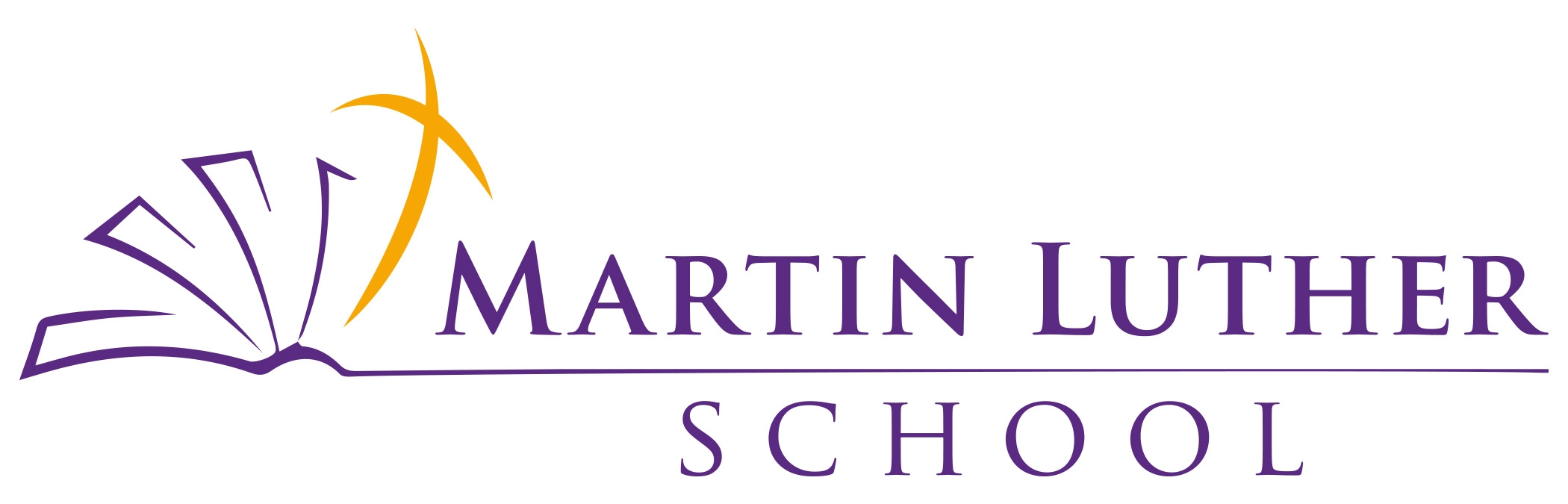 Supply List 2022-2023KINDERGARTEN
• 2 pkgs. Wide Markers (box of 8-10) Basic Colors
• 2 Large Glue Sticks
• 2 Elmer’s Glue Bottle
• 1 (1/1.5-inch binder)
• 1 Large Boxes of Kleenex (200 count)
• 2 Containers Clorox Wipes• Library CardMLS will provide a tote bag that students will use to take papers, school newsletters, and other items to and from school each day.  No back pack is needed for kindergarten students.For our history unit that we do early in the year, please provide:5 photographs of your family for a timeline project.  You may go back as far as great grandparents. A variety of generations in welcomed1 photo of your immediate family (mom, dad, siblings, or others who live in your home.)
A Nap Mat is recommended for your child’s quiet time. (An example of Nap Mat is linked.)  However, if you don’t want to purchase a nap mat students may bring a towel or blanket but it must easily fit into the storage container provided.  (Storage container is linked so you can see the size.)    If your child attended the full-day preschool at Martin Luther, they should already have both of these things.  Storage Container Link:
https://www.amazon.com/dp/B0875TVZD8/ref=cm_sw_r_sms_api_glt_fabc_Y1G1PRR2E6GZ18DVMM14
Nap mat example Linkhttps://www.amazon.com/dp/B004NWM054/ref=cm_sw_r_sms_api_glt_fabc_0ZHM8VDY8YKQDGNJ247W?_encoding=UTF8&psc=1
  GRADE 1	1 Box Crayons (24 count each)	1 Box Markers (36 count)	 box of sharpened #2 Ticonderoga #2 pencilsNo Mechanical pencils, please	small pack of big pink erasers	2 “Fiskars for Kids” Scissors	College Ruled Spiral Notebook	Wooden Ruler (metric/inches)	2 large glue sticks	1 Elmer’s glue	Pencil box 	pencil bag	1 pkg. of 4 fine tip dry erase markers	2 boxes of Kleenex	3 large containers of Clorox wipes	Backpack	2 Large Boxes of Kleenex (200 count)	Library CardIndividual headphones/earbuds in Ziplock bag (mark child’s name on them)     GRADE 2    	1 pkgs. of 12 #2 Sharpened Pencils	 Zipper Pencil Bag/Box that needs to fit in desk	Colored Pencils (Box of 24)	1 Box Markers (Box of 12)1 Boxes crayons (24 count each)2 pks. Lined index cards	1 Large Eraser	1 “Fiskars for Kids” Scissors	1 Elmer’s Glue	2 Glue Sticks	Wooden Ruler (metric/inches)	1 pkg. of 4 Dry Erase Markers – chisel tip	12 Pencil Top Erasers	1 Small Container for Crayons (travel size soap box or something similar – make sure crayons fit in it)	Backpack	1 White 3-Ring Binder (1 ½ w/clear pocket on front)	2 Large Boxes of Kleenex (200 count)	2 Containers of Clorox Wipes	Library CardIndividual headphones/earbuds in ziplock bag (mark child’s name on them)Paint ShirtGRADE 31 pkgs. of 12 #2 Pencils1 pkg. of 4 Dry Erase Markers 2-4 skinny dry erase markers2 black sharpies4 pkgs. index cards1 24-pack of Colored Pencils4+ glue sticks1 “Fiskars for Kids” scissorsSchool Box or Pencil Bag (needs to fit in your desk)Composition Notebook6 sturdy plastic pocket folders with prongs/brads, 1 of each color, red, orange yellow, green, blue and purple2  Pocket Folders 1 yellow, 1 orangeI pkg. loose notebook paper, wide-ruled2 boxes of Kleenex2 containers of Clorox wipesWater bottleIndividual headphones/earbuds in a ziplock bag (mark child’s names on them)White 1-inch binderStory of the World , Volume 2* (revised edition)GRADES 42 pkgs. of 12 #2 Pencils1 pkg. of 4 Dry Erase Markers 2-4 skinny dry erase markers2 black sharpies4 pkg. index cards1-12 Crayola Crayons1 box wide markers (8-12 count)1 24-pack of Colored Pencils1 bottle Elmer’s glue4 glue sticks1 “Fiskars for Kids” scissors6 sturdy plastic pocket folders with prongs/brads, 1 of each red, yellow, orange, green, blue, purple.2 black composition notebooks (wide ruled)1 pkg. loose-leaf notebook paper (wide -ruled)2 big erasersEnglish Standard Version (ESV) Bible (may be purchased from school office)2 Box of Kleenex2 Containers of Clorox WipesWater bottle Planner (provided by school)Individual headphones/earbuds in ziplock bag (mark child’s name on them) Story of the World Volume 3 revised edition*GRADES 5/6th1 pkg. of 12 #2 Pencils1 pkg. of 4 Dry Erase Markers 2-4 skinny dry erase markers2 fine point and 2 ultra fine point black Sharpies4 pkgs. index cards1-24 Crayola Crayons1 box wide markers (8-12 count)1 box skinny markers1 24-pack of Colored Pencils1 bottle Elmer’s glue8 glue sticks1 “Fiskars for Kids” scissors1 Wide-lined Spiral NotebooksComposition Notebook6 sturdy plastic pocket folders with prongs/brads, one of each 1 red, yellow, orange, green, blue purple1 pocket folder2 pkg. loose-leaf notebook paper (wide -ruled)2 big erasersEnglish Standard Version (ESV) Bible (may be purchased from school office)2 Box of Kleenex2 Containers of Clorox WipesWater bottle Planner (provided by school)Individual headphones/earbuds in ziplock bag (mark child’s name on them) Story of the World* Volume 2 (revised edition)*Story of the World by Susan Wise Bauer (revised edition)  is available on Amazon.  This will be used for teaching history in grades 2-6.  Your child will own this book and then include it as part of summer reading following the school year.   Our students typically want to read ahead as they study history with this series, so they will appreciate having their own copy to keep.   Be sure to look for the ”used” option when purchasing your child’s copy  as many times a used, and  thus, more economical, copy will work just fine.